May DEAM Calendar (Drop Everything and Move)Every day in May, perform or complete the activity of the day.  Have a family member sign off on it.  It is not a requirement to return this to me, however, if you’d like to share it with me, I would love to hear from you!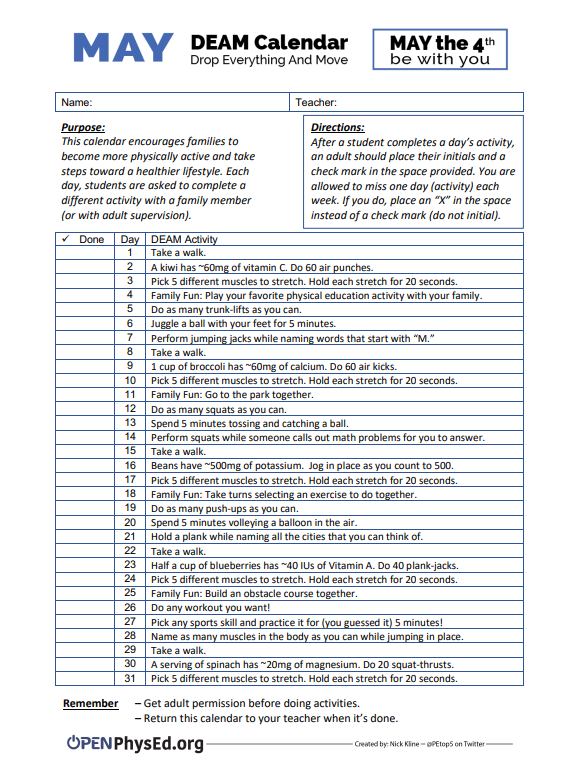 Balloon Striking ChallengePerform each challenge using a balloon.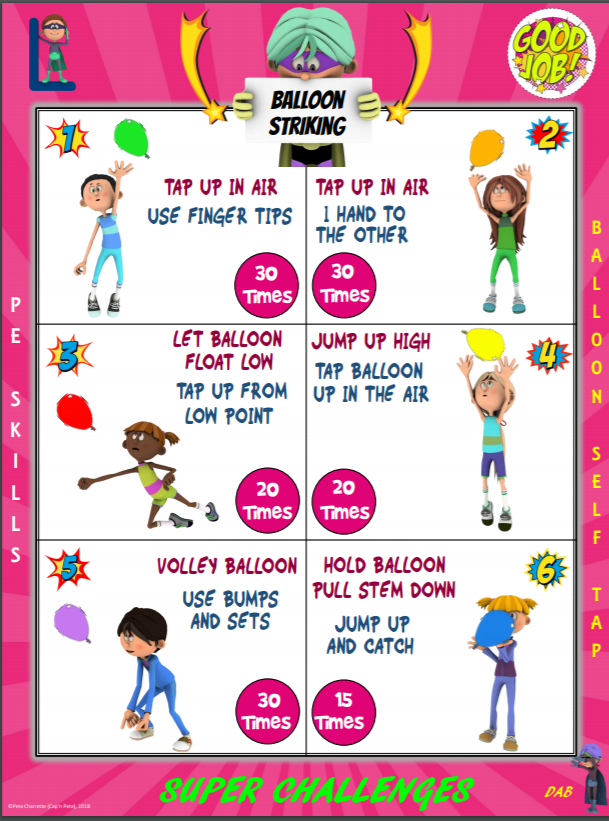 Point Guard Ball HandlingPerform each challenge using a basketball or similar object that bounces.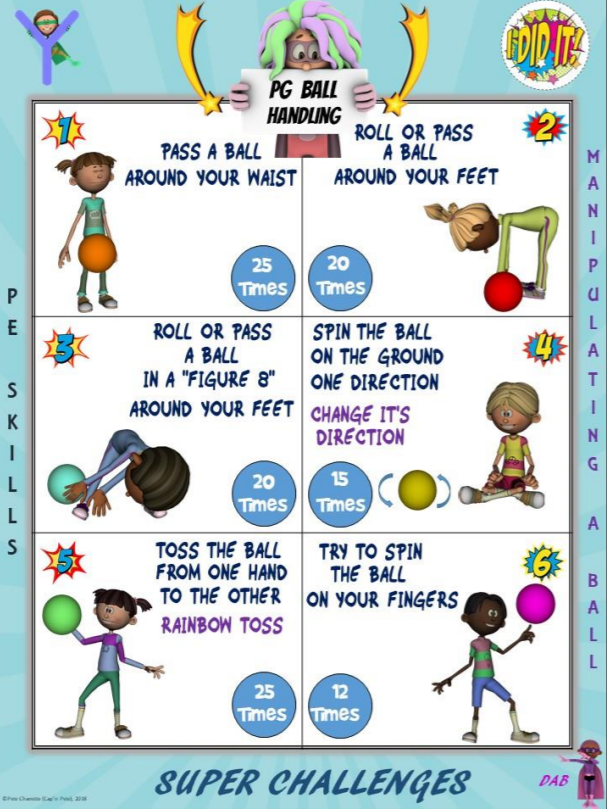 Cup Stacking and Hula Hoop ChallengesUse any kind of cups to try to up-stack and down-stack.  Remember, cups with holes in the bottom work better!  Make sure you have enough space for the hula hoop challenges.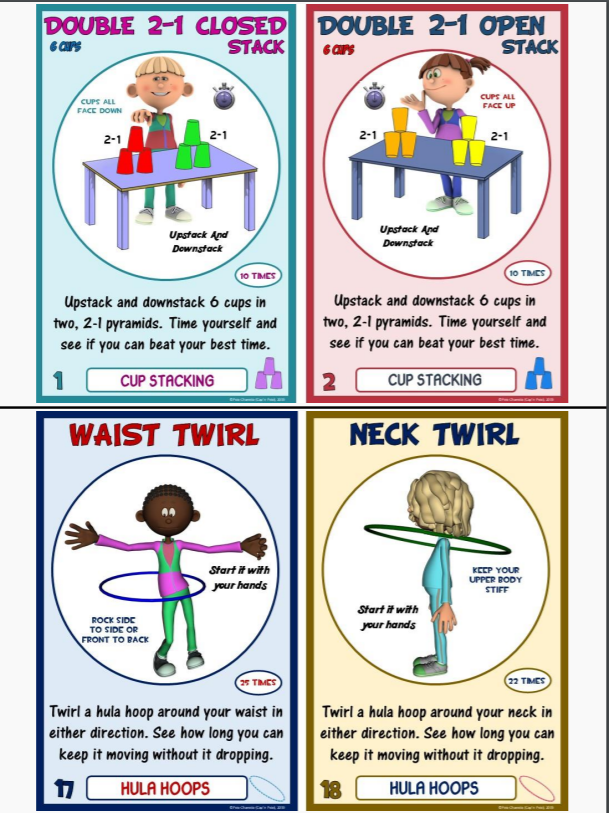 Pool Noodle and Basketball ChallengesUse a small pool noodle to practice your balancing skills.  Focus on fast hands for the basketball challenges!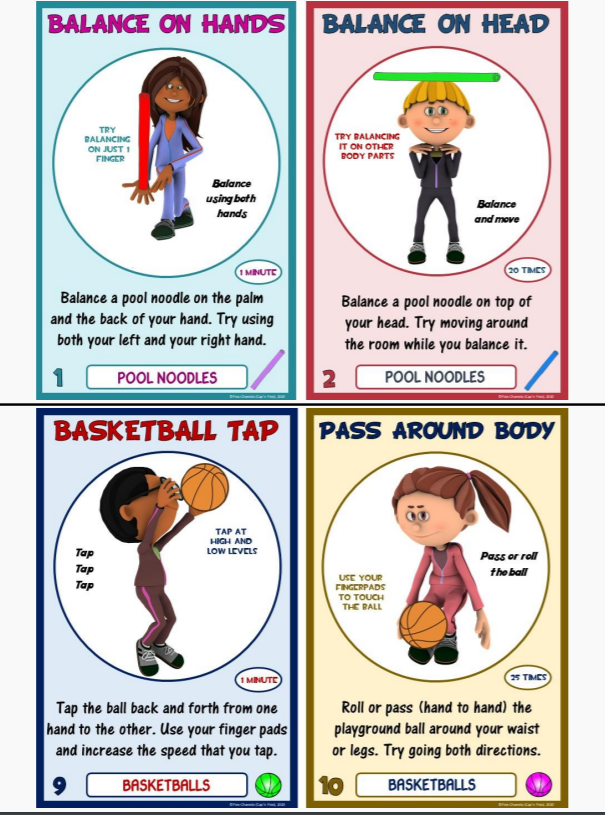 Running DrillsHere you will find some fun running drills to help increase your heart rate.  The first time you run them, time yourself.  When you do it again, try to beat your first time.  Good luck!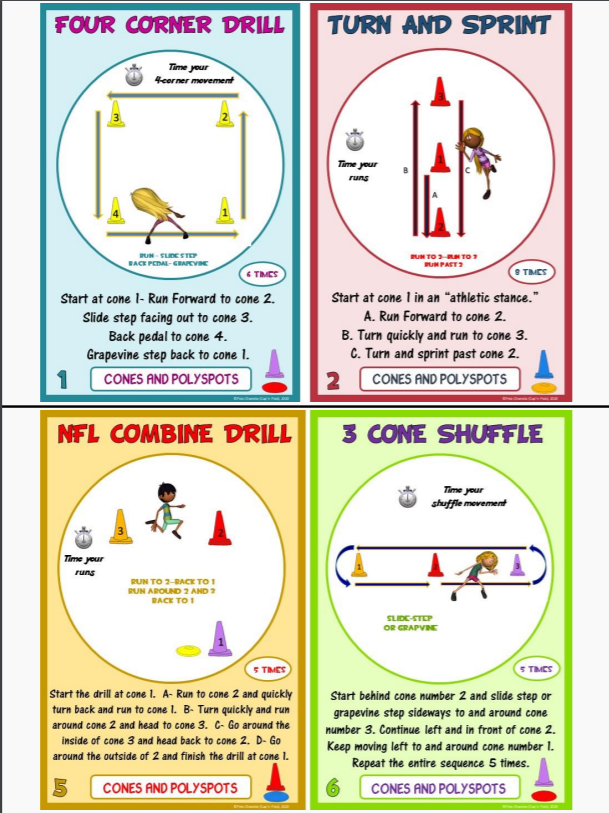 Floss Dance InstructionsHave you always wanted to learn how to “floss”?  Here are the instructions!  Do you already know how to “floss”?  Try to teach someone else in your home!  This can also be a good exercise!  Challenge someone to see who can do it the longest.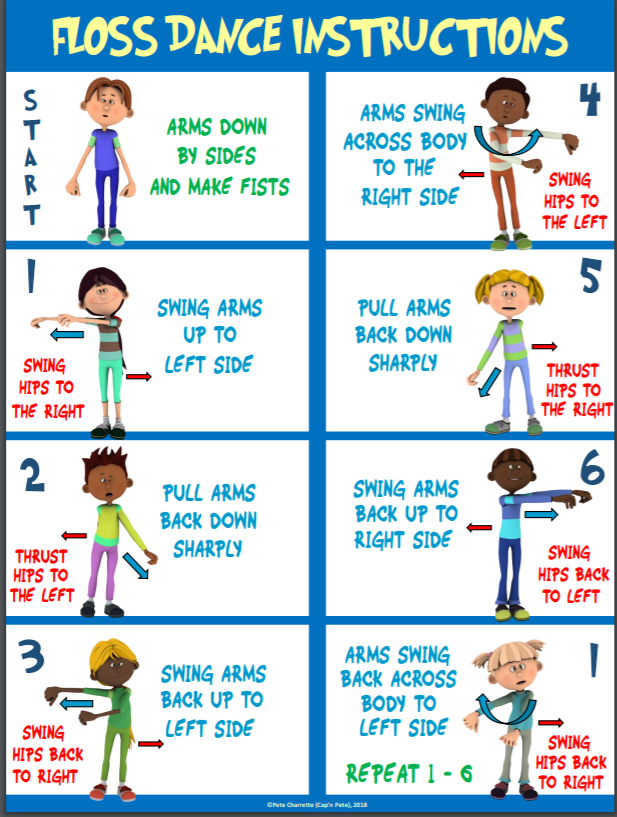 Dice Strength GameRoll the dice to determine which exercise you will do.  Then, roll the dice again and add 3.  This is how many repetitions or seconds you will perform the exercise. 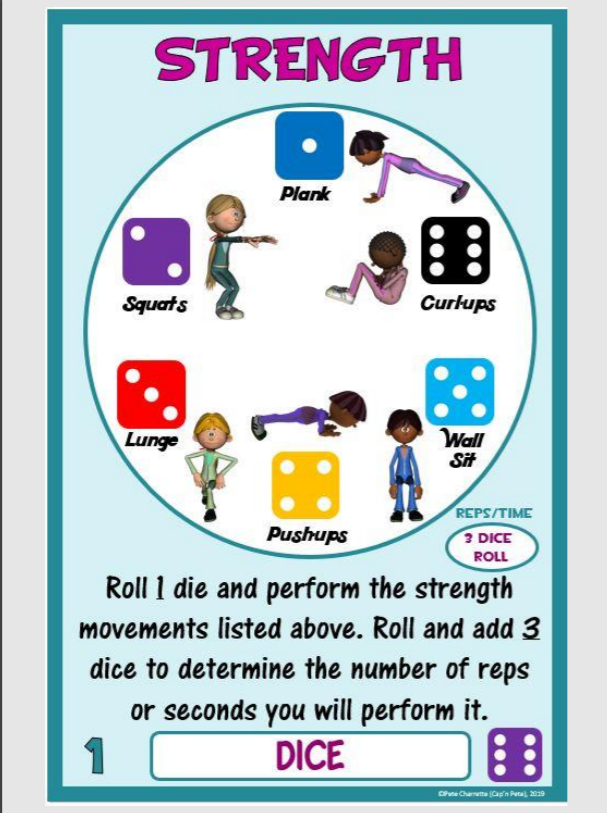 Dice Cardio GameRoll the dice to determine which exercise you will do.  Then, roll the dice again and add 4.  This is how many repetitions or seconds you will perform the exercise.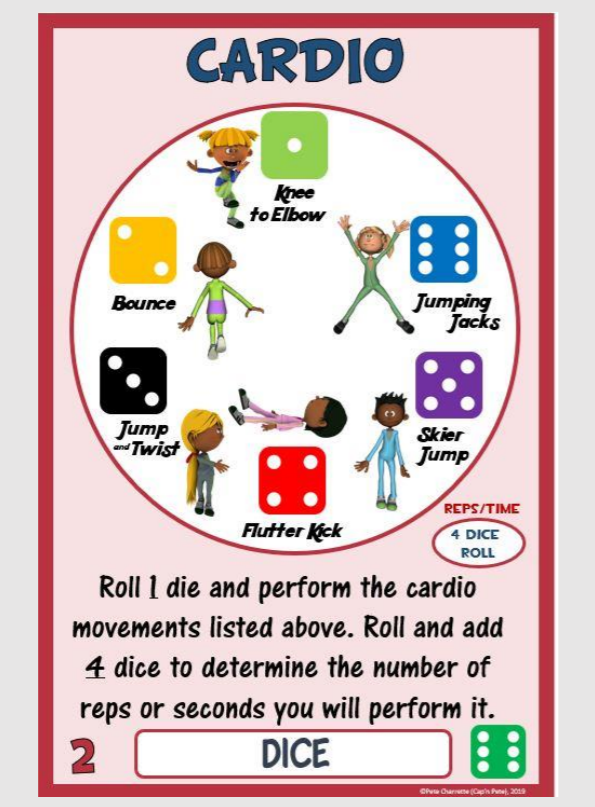 Dice Endurance GameRoll the dice to determine which exercise you will do.  Then, roll the dice again and add 4.  This is how many repetitions or seconds you will perform the exercise.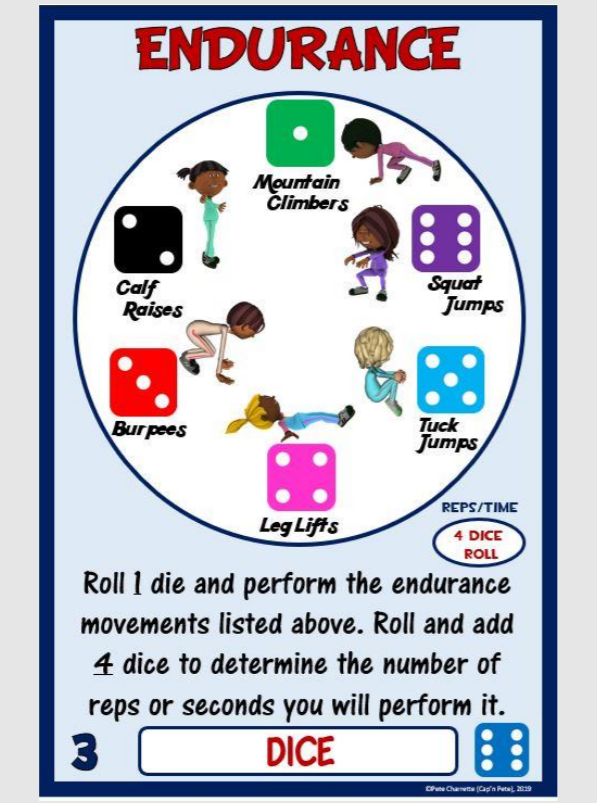 Locomotor Shapes Activity Plan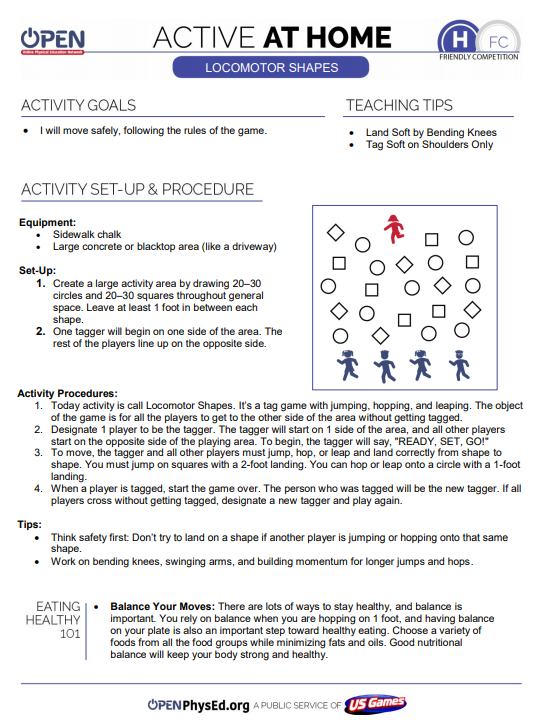 Fun with Scoops Activity Plan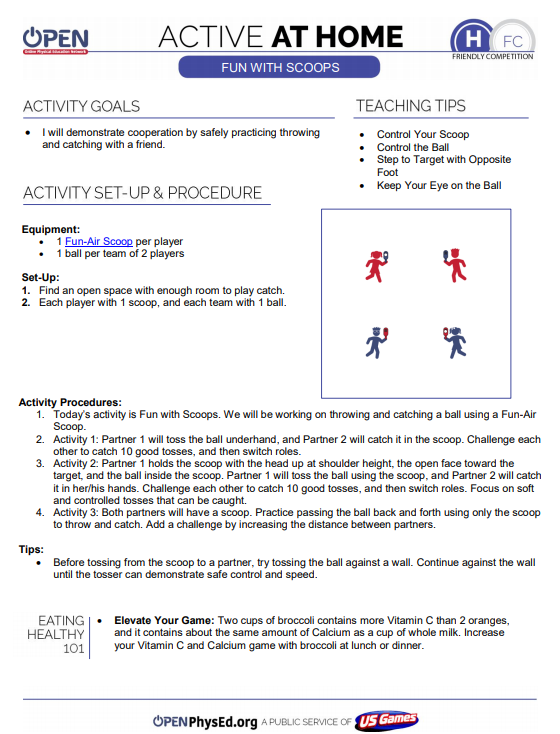 Parachute Pass Activity Plan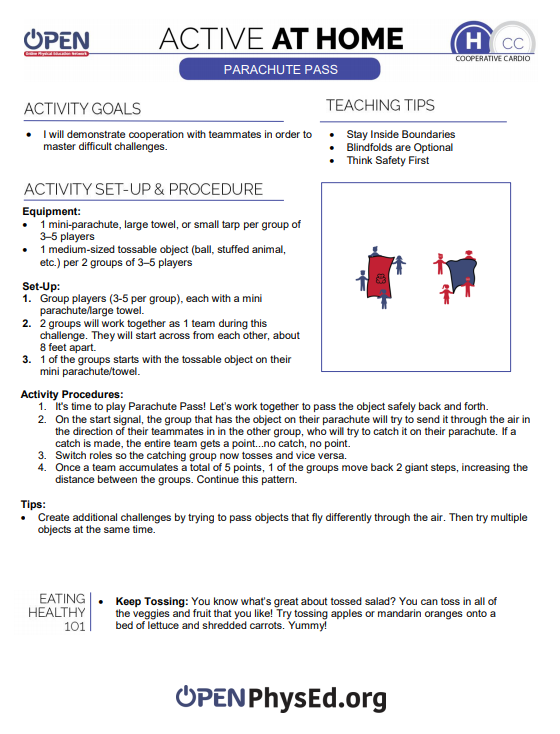 Quick Cuts Activity Plan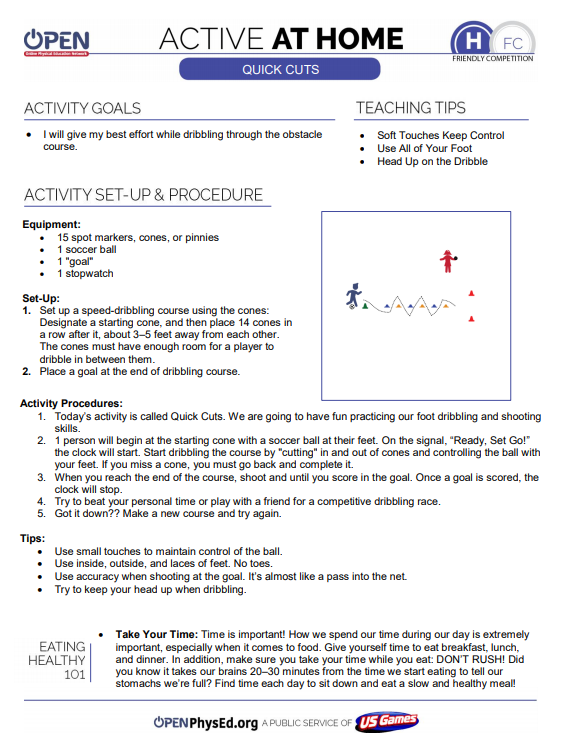 Indoor Scavenger Hunt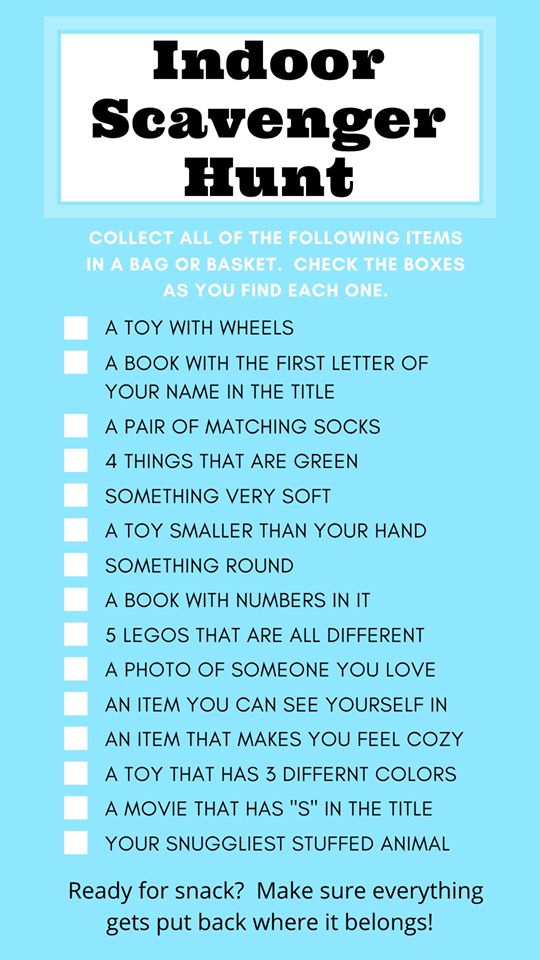 Online ResourcesVideo ChallengesBottle Flip Chaos- https://www.youtube.com/watch?v=AZd8oJv6LlM&feature=youtu.beFan Favorite- https://www.youtube.com/watch?v=TJuYFFKyoew&feature=youtu.beToss & Catch Challenge- https://www.youtube.com/watch?v=fCiATy5gfzc&feature=youtu.beGuided LessonsJumping Rope- https://www.youtube.com/watch?v=D4CXWyFZnaU&feature=youtu.be1 Minute Fitness Challenges- https://www.youtube.com/watch?v=J0LI2jhlgTA&feature=youtu.be